Četrtek, 23. 4. 20205.a RazredDragi petošolec!Veliko smo se že pogovarjali o črtah. Črte nas spremljajo vsepovsod. Malo poglej okoli sebe in si zapomni, kakšne črte vidiš.________________________________________________________________________Torej, veselo na delo.Kaj je torej tvoja naloga: RISANJE ČRT S FLOMASTROMMotiv: ZebraLikovna naloga: GOSTO IN REDKO NIZANJE ČRTPodročje: risanjeTehnika: flomasterMaterial: papir, flomasterNarisal/a boš zebro čez cel list. Pazi na črte: lega , debelina, oblika, dolžinaTu je nekaj primerov. Tvoja zebra mora biti tvoja. Ne smeš prerisati. Bodi kreative/a, ustvarjalen/a.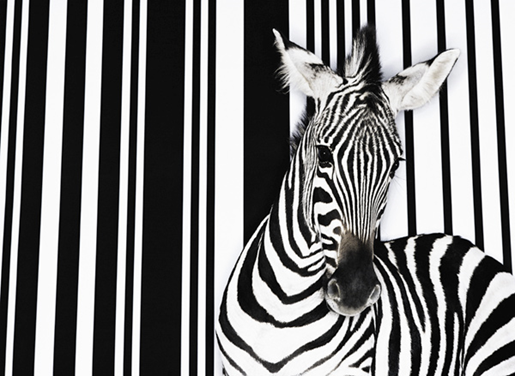 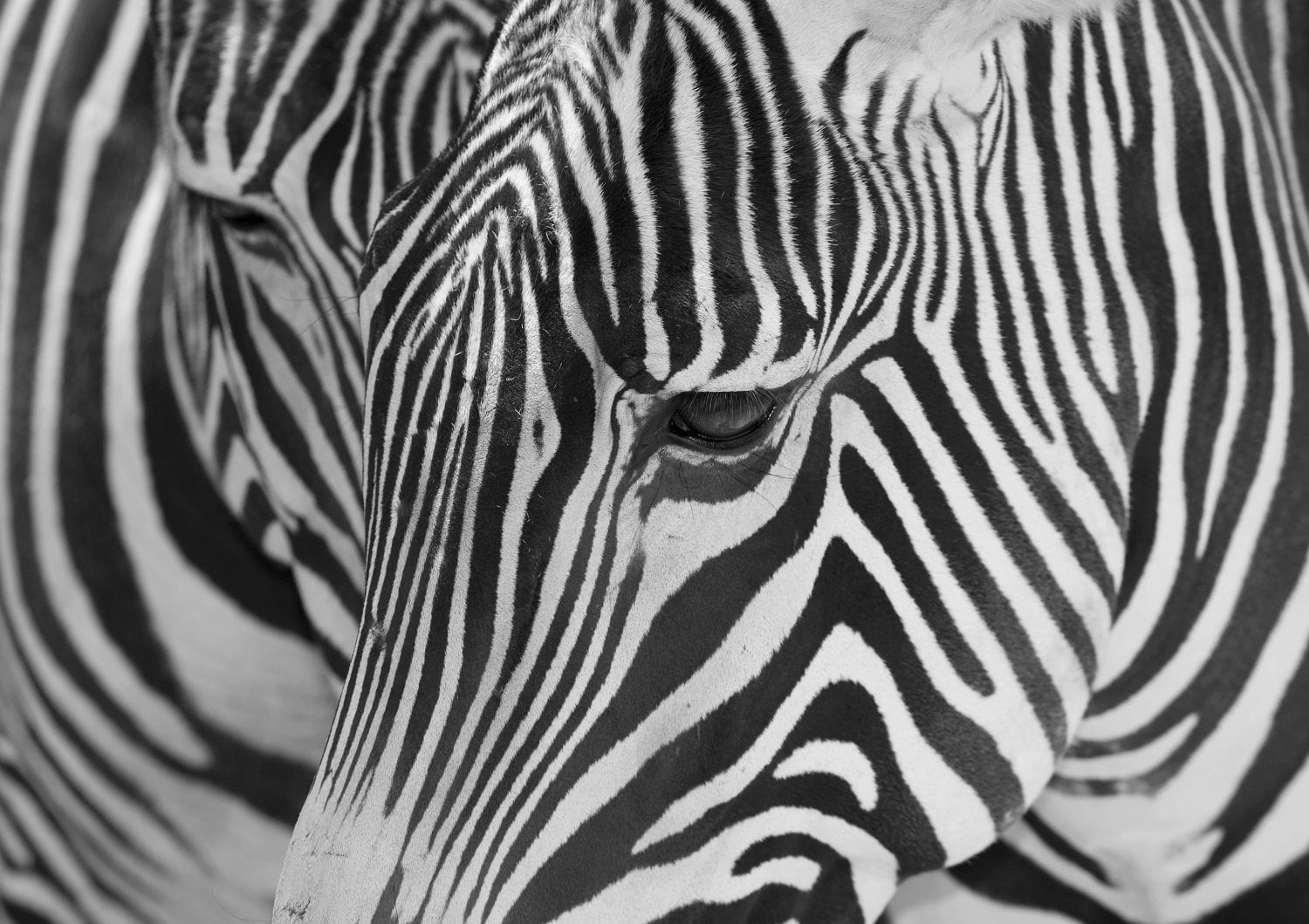 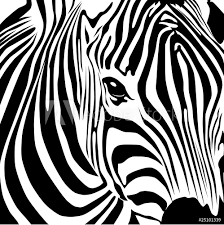 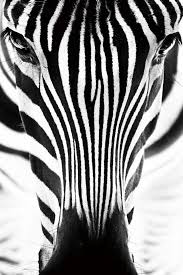 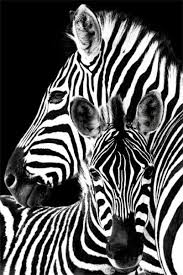 Ko boš končal/a, mi pošlji podpisano risbo na moj e- naslov: (alesa.susnik.skedelj@ostpavcka.si). Želim ti veliko veselja ob ustvarjanju! 